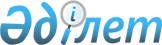 О внесении изменений и дополнений в приказ исполняющего обязанности Министра транспорта и коммуникаций Республики Казахстан от 16 мая 2011 года № 279 "Об утверждении Инструкции по организации и обслуживанию воздушного движения" и в приказ Министра по инвестициям и развитию Республики Казахстан от 14 июня 2017 года № 345 "Об утверждении Правил метеорологического обеспечения гражданской авиации"Приказ Министра индустрии и инфраструктурного развития Республики Казахстан от 5 июня 2019 года № 366. Зарегистрирован в Министерстве юстиции Республики Казахстан 7 июня 2019 года № 18808
      Примечание РЦПИ!
Вводится в действие с 01.08.2019.
      ПРИКАЗЫВАЮ:
      1. Внести в приказ исполняющего обязанности Министра транспорта и коммуникаций Республики Казахстан от 16 мая 2011 года № 279 "Об утверждении Инструкции по организации и обслуживанию воздушного движения" и в приказ Министра по инвестициям и развитию Республики Казахстан от 14 июня 2017 года № 345 "Об утверждении Правил метеорологического обеспечения гражданской авиации" следующие изменения и дополнения:
      1) в приказе исполняющего обязанности Министра транспорта и коммуникаций Республики Казахстан от 16 мая 2011 года № 279 "Об утверждении Инструкции по организации и обслуживанию воздушного движения" (зарегистрирован в Реестре государственной регистрации нормативных правовых актов за № 7006, опубликован 26 июля 2011 года в газете "Юридическая газета" № 105 (2095)):
      в Инструкции по организации и обслуживанию воздушного движения, утвержденной указанным приказом:
      пункт 4 дополнить подпунктами 5-1) и 5-2) следующего содержания:
      "5-1) уполномоченный орган в сфере гражданской авиации – центральный исполнительный орган, осуществляющий руководство в области использования воздушного пространства Республики Казахстан и деятельности гражданской и экспериментальной авиации;
      5-2) уполномоченная организация в сфере гражданской авиации – акционерное общество со стопроцентным участием государства в уставном капитале, осуществляющее деятельность, направленную на обеспечение устойчивого развития отрасли гражданской авиации Республики Казахстан, безопасности полетов и авиационной безопасности;";
      пункт 17-1 изложить в следующей редакции:
      "17-1. Аэронавигационная организация представляет в уполномоченную организацию в сфере гражданской авиации и в уполномоченный орган в сфере гражданской авиации периодический анализ безопасности обслуживания воздушного движения по полугодиям. Структура и направления проводимого анализа определяются аэронавигационной организацией с учетом рекомендаций документа Международной организации гражданской авиации Правила аэронавигационного обслуживания "Организация воздушного движения (DOC PANS-ATM 4444)".";
      пункт 17-6 изложить в следующей редакции:
      "17-6. Аэронавигационная организация составляет отчет на основе проведенных анализов расшифровок данных средств объективного контроля в службах ОВД.
      Отчет предоставляется в уполномоченную организацию в сфере гражданской авиации ежеквартально.".
      2) в приказе Министра по инвестициям и развитию Республики Казахстан от 14 июня 2017 года № 345 "Об утверждении Правил метеорологического обеспечения гражданской авиации" (зарегистрирован в Реестре государственной регистрации нормативных правовых актов за № 15358, опубликован 11 августа 2017 года в Эталонном контрольном банке нормативных правовых актов Республики Казахстан):
      в Правилах метеорологического обеспечения полетов гражданской авиации, утвержденных указанным приказом:
      пункт 3 дополнить подпунктами 7-1) и 7-2) следующего содержания:
      "7-1) уполномоченный орган в сфере гражданской авиации – центральный исполнительный орган, осуществляющий руководство в области использования воздушного пространства Республики Казахстан и деятельности гражданской и экспериментальной авиации;
      7-2) уполномоченная организация в сфере гражданской авиации – акционерное общество со стопроцентным участием государства в уставном капитале, осуществляющее деятельность, направленную на обеспечение устойчивого развития отрасли гражданской авиации Республики Казахстан, безопасности полетов и авиационной безопасности;";
      пункт 5 изложить в следующей редакции:
      "5. Организацию метеорологического обеспечения гражданской авиации в Республике Казахстан осуществляет уполномоченная организация в сфере гражданской авиации Республики Казахстан, которая в соответствии с пунктом 1 статьи 35 Закона выполняет функции метеорологического полномочного органа.";
      пункт 52 изложить в следующей редакции:
      "52. Уполномоченная организация в сфере гражданской авиации и ПАНО организуют проверки АМС и аэродромных метеорологических органов, с тем, чтобы обеспечить высокое качество наблюдений и правильное функционирование приборов и их индикаторов, их установку и резервирование в соответствии с приложением 3 настоящих Правил.
      При этом ПАНО организует поверку метеорологического оборудования АМС, находящегося под его управлением.".
      2. Комитету гражданской авиации Министерства индустрии и инфраструктурного развития Республики Казахстан в установленном законодательством порядке обеспечить:
      1) государственную регистрацию настоящего приказа в Министерстве юстиции Республики Казахстан;
      2) в течение десяти календарных дней со дня государственной регистрации настоящего приказа направление на казахском и русском языках в Республиканское государственное предприятие на праве хозяйственного ведения "Институт законодательства и правовой информации Республики Казахстан" для официального опубликования и включения в Эталонный контрольный банк нормативных правовых актов Республики Казахстан;
      3) размещение настоящего приказа на интернет-ресурсе Министерства индустрии и инфраструктурного развития Республики Казахстан.
      3. Контроль за исполнением настоящего приказа возложить на курирующего вице-министра индустрии и инфраструктурного развития Республики Казахстан.
      4. Настоящий приказ вводится в действие с 1 августа 2019 года и подлежит официальному опубликованию.
					© 2012. РГП на ПХВ «Институт законодательства и правовой информации Республики Казахстан» Министерства юстиции Республики Казахстан
				
      Министр индустрии и
инфраструктурного развития
Республики Казахстан 

Р. Скляр
